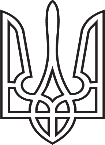 МІНІСТЕРСТВО МОЛОДІ ТА СПОРТУ УКРАЇНИН А К А З _________________                            м. Київ                                       № ________ Відповідно до абзацу третього частини шостої статті 6 розділу ІІ Закону України «Про основні засади молодіжної політики», пункту 8 Положення про Міністерство молоді та спорту України, затвердженого постановою Кабінету Міністрів України від 02 липня 2014 року № 220 НАКАЗУЮ:1. Затвердити Рекомендації щодо засад діяльності радників з питань молоді, що додаються.2. Міністерствам, іншим центральним органам виконавчої влади, органам виконавчої влади Автономної Республіки Крим, обласним, Київській та Севастопольській міським, районним державним адміністраціям, органам місцевого самоврядування рекомендувати ввести посаду Радника з питань молоді.3. Департаменту молодіжної політики забезпечити подання цього наказу в установленому порядку на державну реєстрацію до Міністерства юстиції України.4. Відділу взаємодії з громадськістю та засобами масової інформації забезпечити оприлюднення цього наказу на офіційному вебсайті Міністерства молоді та спорту України.5. Контроль за виконанням цього наказу покласти на заступника Міністра молоді та спорту України відповідно до розподілу функціональних обов’язків.6. Цей наказ набирає чинності з дня його офіційного опублікування.Міністр молоді та спорту України				            Вадим ГУТЦАЙТПро затвердження Рекомендацій щодо засад діяльності радників з питань молоді